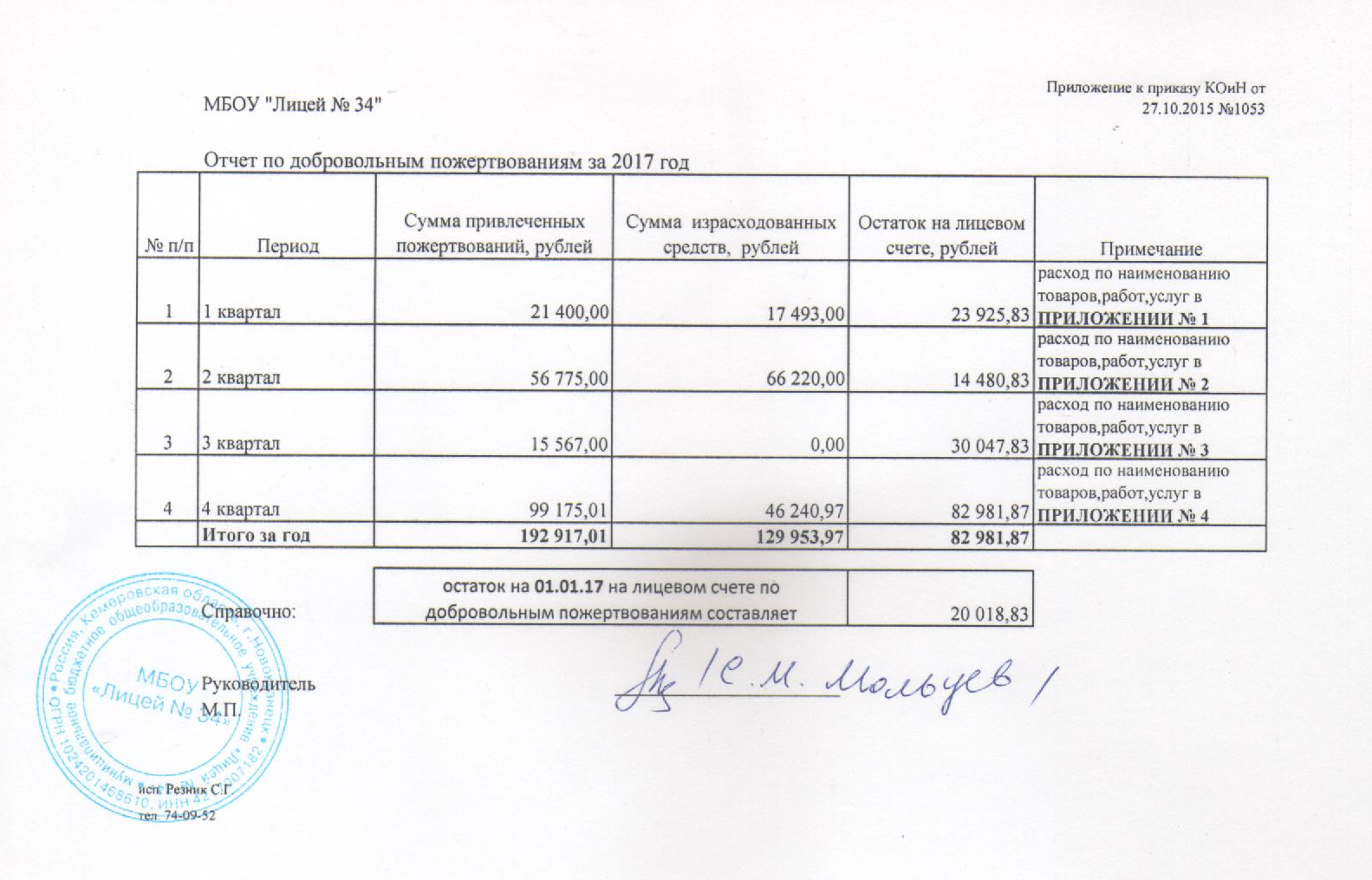 Расход пожертвований за 1 квартал 2017 годаРасход пожертвований за 1 квартал 2017 годаРасход пожертвований за 1 квартал 2017 годаРасход пожертвований за 1 квартал 2017 годаПриложение 1Приложение 1УчреждениеНаименованиеСуммаПоставщикЧислоМесяцКФОЭк.статьялицей  34канц.товары, мел (70%)17 493,00ооо каскад02 февраляфевраль22234006ВСЕГО17 493,00Расход пожертвований за 2 квартал 2017 годаРасход пожертвований за 2 квартал 2017 годаРасход пожертвований за 2 квартал 2017 годаРасход пожертвований за 2 квартал 2017 годаПриложение 2Приложение 2УчреждениеНаименованиеСуммаПоставщикЧислоМесяцКФОЭк.статьялицей  34стулья ученические (30%)19 866,00ооо интерьер20 июняиюнь22231001лицей  34стулья ученические (70%)46 354,00ооо интерьер23 июняиюнь22231001ВСЕГО66 220,00За 3-ий квартал 2017 г. расходование средств не осуществлялосьЗа 3-ий квартал 2017 г. расходование средств не осуществлялосьЗа 3-ий квартал 2017 г. расходование средств не осуществлялосьЗа 3-ий квартал 2017 г. расходование средств не осуществлялосьЗа 3-ий квартал 2017 г. расходование средств не осуществлялосьПриложение 3Приложение 3Расход пожертвований за 4 квартал 2017 годаРасход пожертвований за 4 квартал 2017 годаРасход пожертвований за 4 квартал 2017 годаРасход пожертвований за 4 квартал 2017 годаПриложение 4Приложение 4УчреждениеНаименованиеСуммаПоставщикЧислоМесяцКФОЭк.статьялицей  34канцелярские товары (30%)7 192,49ооо нпф контур03 ноябряноябрь22234006лицей  34канцелярские товары (70%)16 782,48ооо нпф контур15 ноябряноябрь22234006лицей  34радиаторы, смеситель, краны (30%)4 588,65ип каутер а.а.09 ноябряноябрь22234006лицей  34радиаторы, смеситель, краны (70%)10 706,85ип каутер а.а.15 ноябряноябрь22234006лицей  34моющие средства, хозтовары (30%)2 091,15ип чебакова р.с.09 ноябряноябрь22234006лицей  34моющие средства, хозтовары (70%)4 879,35ип чебакова р.с.15 ноябряноябрь22234006ВСЕГО46 240,97исп. Резник С.Г.тел. 74-09-52